                                                                                      ПРОЕКТ РІШЕННЯ  №  708                                                                                                                                                                                                             автор нач. від.землевп.           Сомик М.В.                                                                                                                                                         нач. юр.від.                              Горін Р.І.                                                                                                                   нач. Упр.ЖКГ                          Білоус А.М.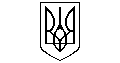 НОВОРОЗДІЛЬСЬКА  МІСЬКА  РАДАЛЬВІВСЬКОЇ  ОБЛАСТІ___ сесія  ___  демократичного скликання____.____.2021 року       м. Новий Розділ  Про затвердження  звіту про експертну грошову оцінку земельної ділянки для розміщення та експлуатації основних,підсобних і допоміжних будівель та споруд підприємств переробної,машинобудівної та іншої промисловостіпо вул. Ходорівській у м. Новий Розділта продаж її у власність   Взявши до уваги рішення міської ради від 17.12.2020 №60 «Про надання дозволу на проведення експертної оцінки земельної ділянки для обслуговування власної будівлі по вул. Ходорівська в м. Новий Розділ» та рішення міської ради від 20.05.2021 №487 «Про внесення змін в рішення №60 від 17.12.2020 «Про надання дозволу на проведнення експертної грошової оцінки земельної ділянки для обслуговування власної будівлі по вул. Ходорівська у м. Новий Розділ»,  відповідно до ст. ст. 12, 125, 126, 127, 128 Земельного Кодексу України, Закону України «Про оцінку земель», п. 34 ч. 1 ст. 26  Закону України «Про місцеве самоврядування в Україні»,            сесія Новороздільської міської ради VІІІ демократичного скликання. В И Р І Ш И Л А:1. Затвердити звіт про експертну грошову оцінку земельної ділянки площею 0,1786 га для розміщення та експлуатації основних, підсобних і допоміжних будівель та споруд підприємств переробної, машинобудівної та іншої промисловості, по вул. Ходорівській в м. Новий Розділ для обслуговування власної будівлі, кадастровий номер  4610800000:01:011:0033, в сумі 148 792 грн  (без врахування ПДВ)  з метою надання  її у власність Прокоповичу Михайлу Олексійовичу.2.  Продати земельну ділянку площею 0,1786 га для розміщення та експлуатації основних, підсобних і допоміжних будівель та споруд підприємств переробної, машинобудівної та іншої промисловості по вул. Ходорівській в м. Новий Розділ  у власність Прокоповичу Михайлу Олексійовичу, для обслуговування власної будівлі, кадастровий номер: 4610800000:01:011:0033.           3. Доручити міському голові підписати договір купівлі-продажу земельної ділянки, вказаної в пункті 2 цього рішення.4. Контроль за виконанням даного рішення покласти на постійну комісію Новороздільської міської ради з питань землекористування (гол. Шаран Т.П.)             МІСЬКИЙ ГОЛОВА				           Ярина ЯЦЕНКОГолова постійної комісії з питань землекористуванняНовороздільської міської ради                     Шаран Т.П.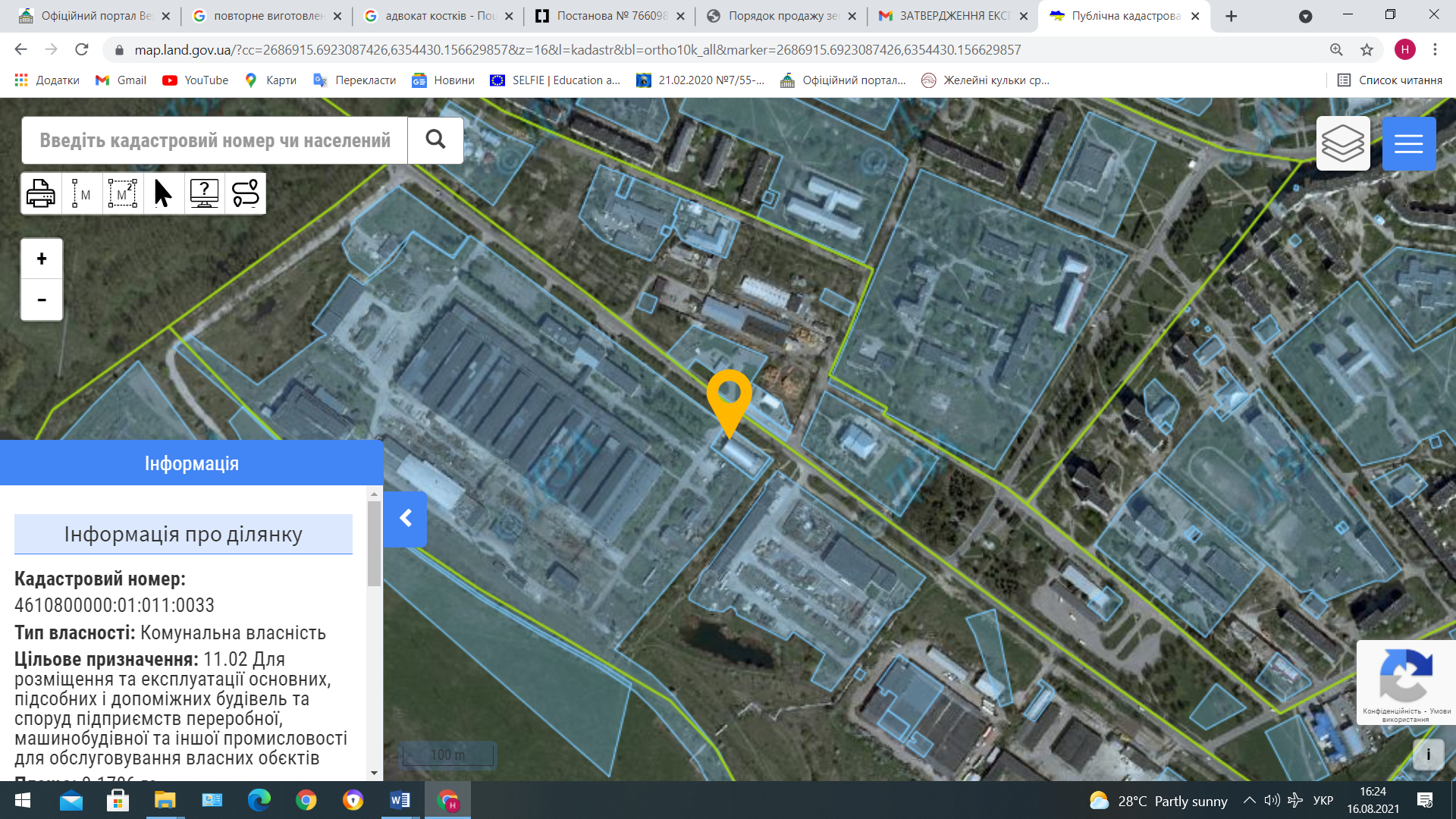 